Unit 6: Fiber and Textile Analysis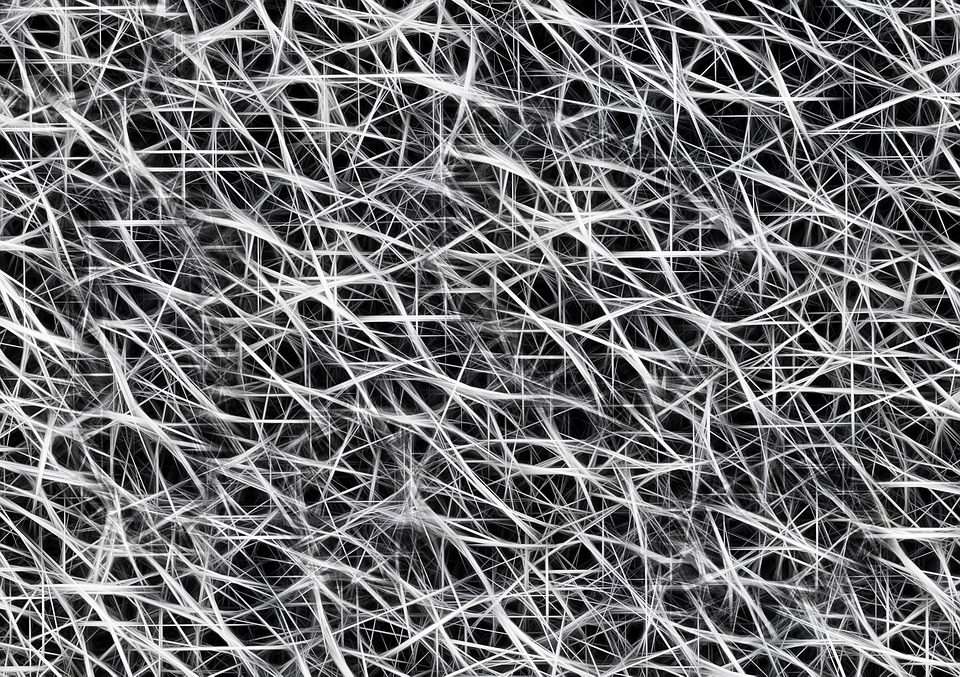 By the end of this unit, you will be able to:Identify and describe common weave patterns of textile samplesCompare and contrast various types of fibers through physical and chemical analysisDescribe the principle characteristics used to identify common fibersApply forensics science techniques to analyze fibersUnit VocabularyDirect transfer:______________________________________________________________________________Secondary transfer: ______________________________________________________________________________Natural fibers: ______________________________________________________________________________Man-made (synthetic fibers): ______________________________________________________________________________Polymers: ______________________________________________________________________________Animal fibers: ______________________________________________________________________________Plant fibers: ______________________________________________________________________________Mineral fibers: ______________________________________________________________________________Yarns: ______________________________________________________________________________Thread count: ______________________________________________________________________________Fire burn analysis: ______________________________________________________________________________Introduction________________ are used in forensic science to create a link between _____________ and _________________Through normal activitiesWe ___________ fibersWe _________________ fibersVery small fibers are classified as _______________________Collecting fibers within 24 hours is critical________________________________ - fibers may be transferred directly from victim to suspect or suspect to victim.________________________________ - If a victim has fibers on his person that he picked up and then transferred to a suspectHow Forensic Scientists Use Fibers____________________________ – composition, uniqueness, and so on._____________________ – often key to matching techniques.________________________ – usually the more found the easier the match.___________________________ – can you place the suspect at the scene?__________________________ – carpet, upholstery, car, and so forth._________________________ – several types of fibers can be more conclusive.______________________________ – can be the key to fiber transfer (possibility of violence)_______________ between crime and fiber discovery – passage of time greatly reduces the effectiveness of fiber evidence.Type of Fibers___________________________ are derived in whole from animal or plant sources.Examples include wool, mohair, cashmere, furs, and cotton.__________________________________________ fibers are manufactured.Regenerated fibers are manufactured from natural raw materials and include rayon, acetate, and triacetate.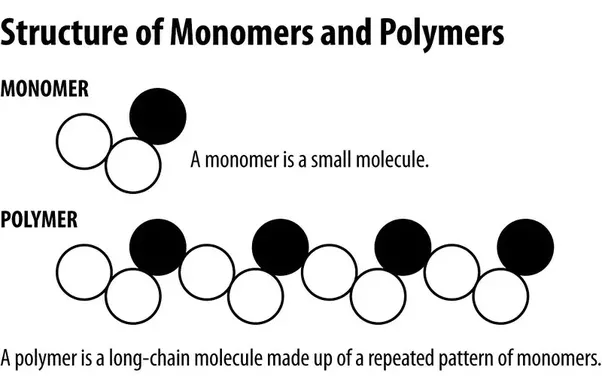 Produced solely from synthetic chemicalsExamples include nylons, polyesters, and acrylics.______________________, or macromolecules, are ________________________________ composed of a large number of atoms arranged in repeating units known as monomers. Fiber Classification – Natural Fibers______________________ (made of proteins):Wool and cashmere from ________________Wool is the ______________________________ animal fiberMohair from ________________Angora from _______________Hair from alpacas, llamas, and camelsSilk from _______________________________ (longer fiber does not shed easily)Plant fibers (made of the polymer ______________________):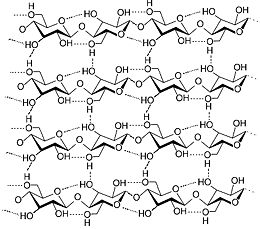 Absorb ______________________________________ in waterVery _______________________ to damage from harsh chemicals Dissolvable only by _____________________________Becomes _______________ over timePlant fibers:_________________________ - most common textile plant fiber Coir from coconuts is __________________Hemp, jute, and flax from _________________ grow in bundlesManila and sisal from leaves deteriorate more quicklyMineral Fibers:____________________________ - a fibrous form of glass____________________ - a crystalline structureFiber Classification – Synthetic Fibers__________ of fabrics are _______________________ producedExamples:RayonAcetateNylonAcrylicPolyesterRegenerated Fibers (derived from cellulose):__________________Most common in this group_________________ natural fibers, but ________________Celenese®Cellulose chemically combined with acetateFound in many _________________Polyamide ________________Cellulose combined with three acetate unitsBreathable and ________________________Used in ______________________ clothingFiber Classification – Synthetic Polymer FibersPetroleum baseVery different from other fibers________________ join to form _________________Fibers are spun together into yarnsNo internal structuresUniform diametersPolyester“Polar fleece”_____________________________________________ easily broken down by light or concentrated acidAdded to natural fibers for ________________Nylon_____________ broken down by light and concentrated acidOtherwise similar to ____________________Acrylic________________________Tends to “ball” easilySubstitute for artificial wool or furOlefinsHigh performance___________________________Resistant to wearComparison of Natural and Synthetic FibersVisual Diagnostics of Some Common Textile Fibers under Magnification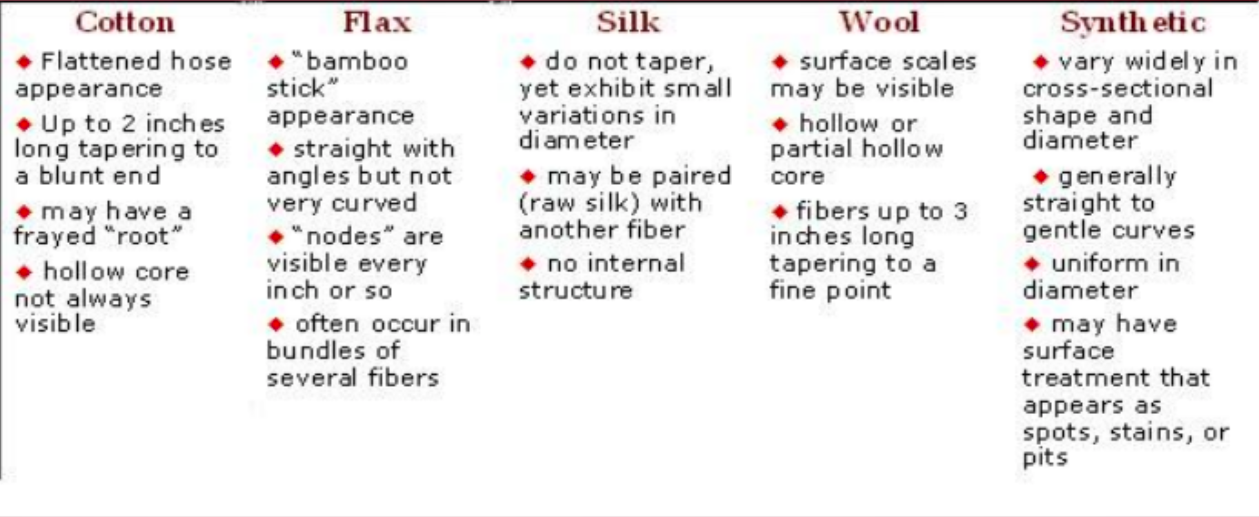 Under magnification, all synthetic fibers have very _________________________.Hairs have ___________________.Yarns, Fabrics, and Textiles Oh My!_________________ - fibers (of any length, thick or thin, loose or tight) twisted or _____________________________________Any given yarn will have a ______________________.Forensic scientists will identify the twist direction as part of their identification.Blending fibers meets different needs (e.g., resistance to wrinkling)Fibers are woven into fabrics or textilesThreads are arranged side by side (__________________)More threads (_________________) are woven back and forth crosswise through the warpWeave Patters______________________________ - The number of threads that are packed together for any given amount of fabric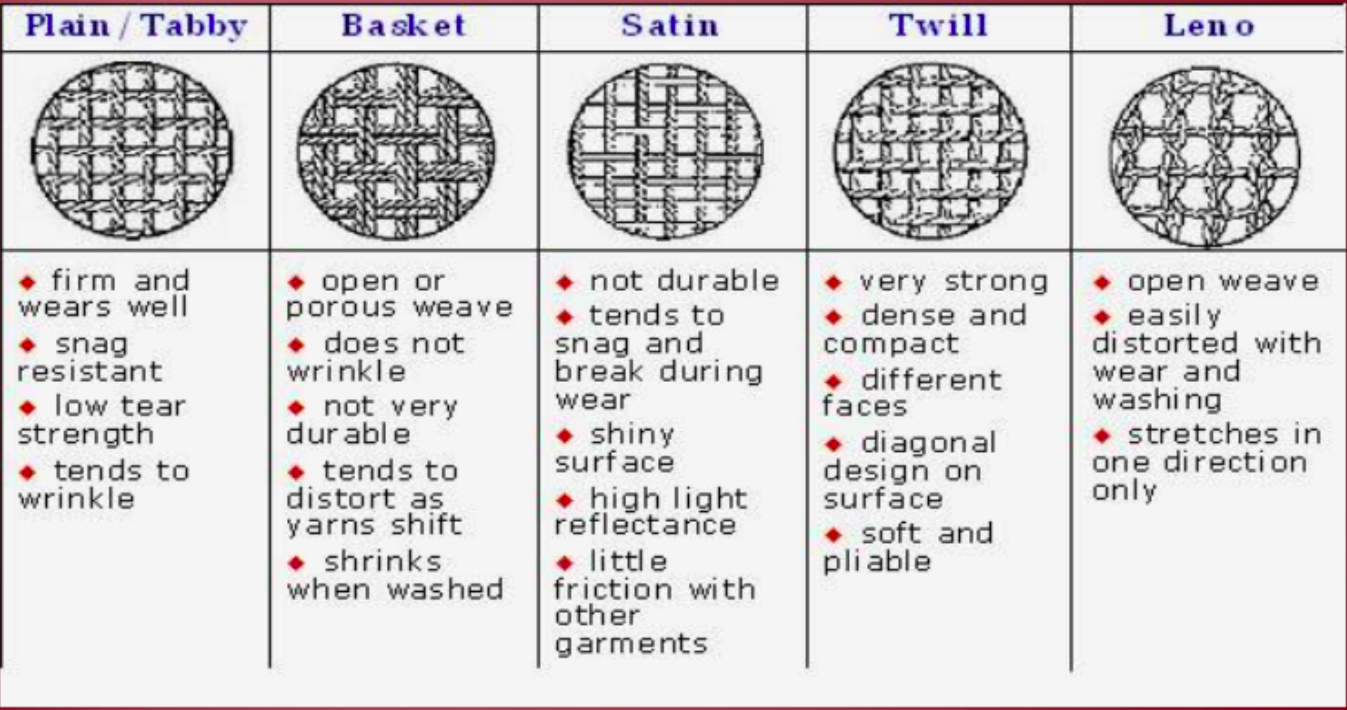 Fiber EvidenceQuality depends on the _____________________ of the criminalist to identify:the ________________ of the fiber narrow the __________________________ to a limited # of sourcesObviously, if the examiner is presented with fabrics that can be ___________________ ____________________________ at their torn edges, it is a virtual certainty that the fabrics were of ______________________________________________ comparisons 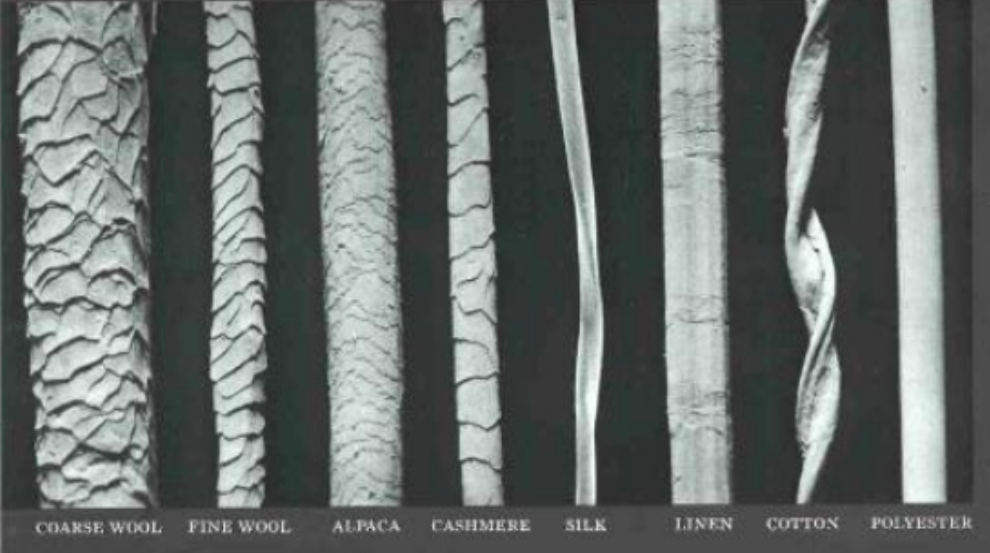 Between questioned and standard/reference fibersInitially taken for ______________ and ___________________ characteristics, using a comparison microscope.Other _________________________________________ that could be important in comparing fibers are:Lengthwise striations on the surface of the fiber.The presence of delustering particles that reduce shine.The cross-sectional _____________ of the fiber.Compositional ___________________________ may exist in the dyes that were applied to the fibers during the manufacturing process.Sampling and Testing____________________ evidenceSpecial vacuumsSticky tape_____________________Nondestructive Analysis___________________________ – reveal characteristic shapes and markingsPolarizing light microscopy – uses specific wavelengthsInfrared spectroscopy - reveals ___________________________________ to differentiate similar fibersDestructive Analysis__________________ fibers_______________________ fibers in various liquidsCompare fibers found on different suspects with those found at the crime scene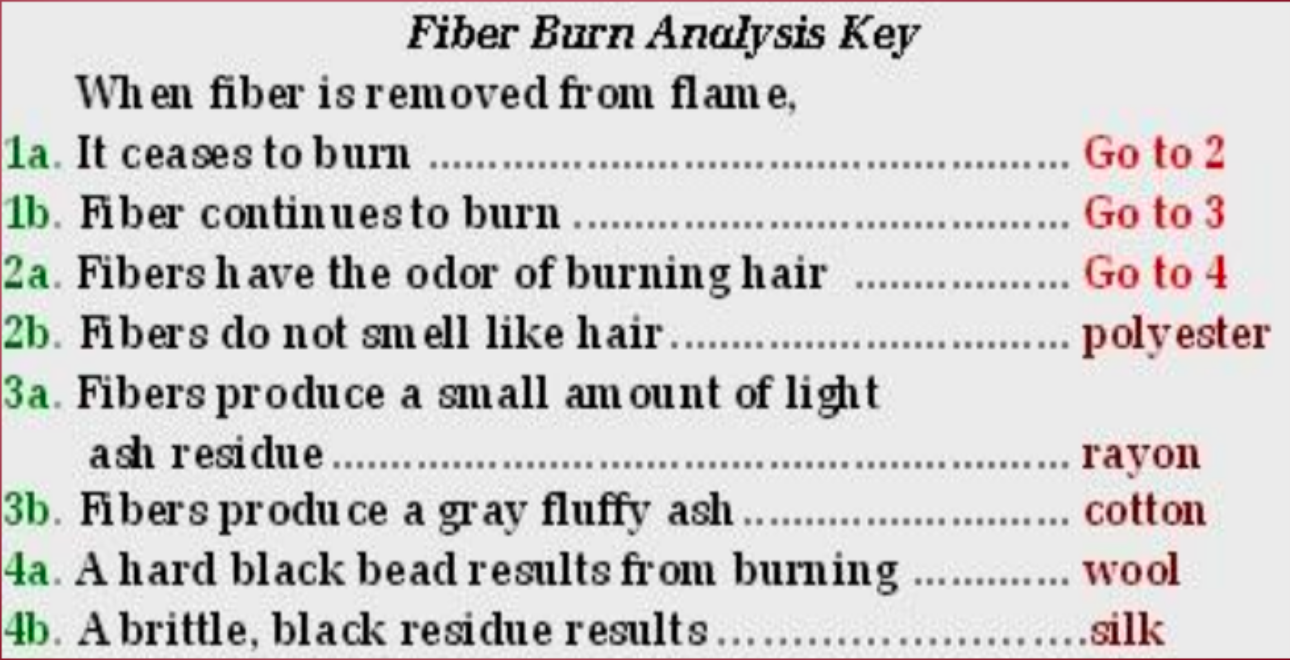 Collection and PreservationThe investigator’s task of looking for minute strands of fibers often becomes one of ______________________ and _______________________ potential “_________________” of fiber evidence.Relevant articles of ____________________ should be packaged carefully in separate paper bags.If it is necessary to remove a fiber from an object, the investigator must use clean forceps, place it in a small sheet of paper, ___________________________________, and place the paper packet __________________________________.SummaryFibers are a form of ______________ evidence.Fibers are a form of __________________ evidence.Fibers are spun into _____________ having specific characteristics.Yarns are woven, with different ____________________, into clothing or textiles.Fiber _______________________ is gathered using different techniques.Fibers are analyzed using _______________________, tests for ___________________ in different solutions, polarized light microscopy, or infrared spectroscopy.Fibers are classified as ____________________ or ____________________.Natural fiber __________________ include:Animal hairPlant seeds, fruit, stems, or leavesMinerals